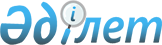 Мүгедектер қатарындағы кемтар балаларды үйде оқытуға жұмсаған шығындарын өтеу туралы
					
			Күшін жойған
			
			
		
					Қостанай облысы Науырзым ауданы мәслихатының 2013 жылғы 11 қарашадағы № 159 шешімі. Қостанай облысының Әділет департаментінде 2013 жылғы 4 желтоқсанда № 4326 болып тіркелді. Күші жойылды - Қостанай облысы Науырзым ауданы мәслихатының 2015 жылғы 22 сәуірдегі № 298 шешімімен      Ескерту. Күші жойылды – Қостанай облысы Науырзым ауданы мәслихатының 22.04.2015 № 298 шешімімен (алғашқы ресми жарияланған күнінен кейін күнтізбелік он күн өткен соң қолданысқа енгізіледі).



      Қазақстан Республикасының 2001 жылғы 23 қаңтардағы "Қазақстан Республикасындағы жергілікті мемлекеттік басқару және өзін-өзі басқару туралы" Заңының 6-бабы 1-тармағының 15) тармақшасына, Қазақстан Республикасының 2002 жылғы 11 шілдедегі "Кемтар балаларды әлеуметтік және медициналық–педагогикалық түзеу арқылы қолдау туралы" Заңының 16-бабының 4) тармақшасына сәйкес Науырзым аудандық мәслихаты ШЕШТІ:



      1. Мүгедектер қатарындағы кемтар балаларды (бұдан әрі – кемтар балалар) үйде оқытуға жұмсаған шығындарын (бұдан әрі – оқытуға жұмсаған шығындарын өтеу) жеке оқыту жоспары бойынша тоқсанына сегіз айлық есептік көрсеткіш мөлшерінде өтелсін.



      2. Мыналар:



      1) оқытуға жұмсаған шығындарын өтеуді "Науырзым ауданының жұмыспен қамту және әлеуметтік бағдарламалар бөлімі" мемлекеттік мекемесі жүргізеді;



      2) оқытуға жұмсаған шығындарын өтеу үйде оқытылатын кемтар балалардың ата-аналарына және өзге де заңды өкілдеріне (бұдан әрі – алушы) беріледі;



      3) оқытуға жұмсаған шығындарын өтеу үшін алушы мынадай құжаттарды:

      өтінішті;

      алушының жеке басын куәландыратын құжаттың көшірмесін;

      кемтар балалар үшін – баланың туу туралы куәлігінің көшірмесін;

      тұрақты тұрғылықты жері бойынша тіркелгенін растайтын құжатты;

      психологиялық–медициналық–педагогикалық консультацияның қорытындысын;

      мүгедектігі туралы анықтаманың көшірмесін;

      банктегі шоттың бар болуы туралы құжаттың көшірмесін;

      үйде оқытылатынын растайтын құжатты ұсынады;



      4) әр кемтар балаға оқытуға жұмсаған шығындарын өтеу тиісті оқу жылы ішінде жүргізіледі деп белгіленсін.



      3. Осы шешім алғашқы ресми жарияланған күнінен кейін күнтізбелік он күн өткен соң қолданысқа енгізіледі.

 

 
					© 2012. Қазақстан Республикасы Әділет министрлігінің «Қазақстан Республикасының Заңнама және құқықтық ақпарат институты» ШЖҚ РМК
				      Сессия төрайымы,

      аудандық мәслихаттың хатшысыЗ. Алдажұманова